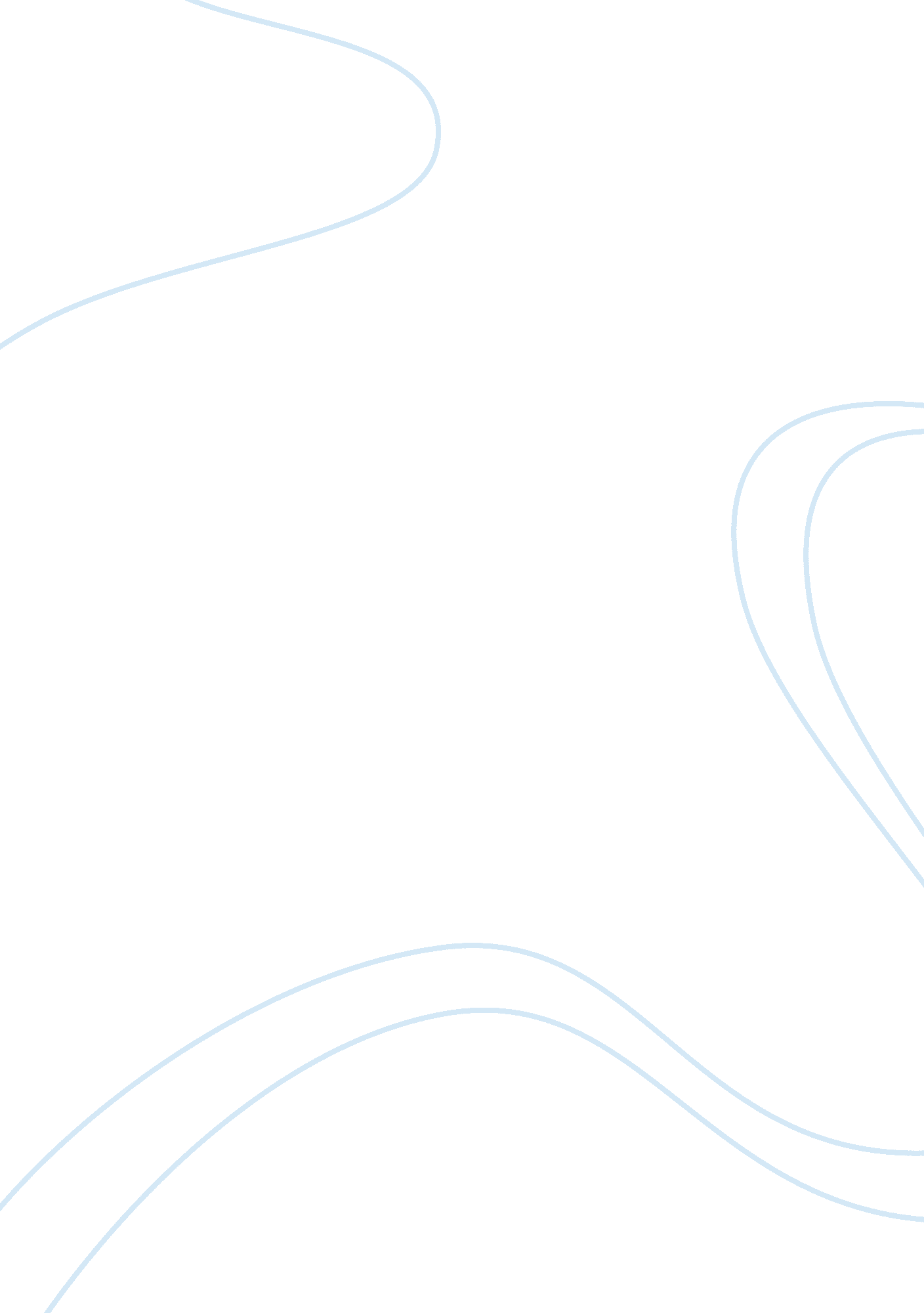 Cue for treason character analysis essay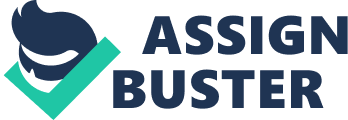 In Cue For Treason, written by Geoffrey Trease, we are introduced to the main Character, Peter Brownrigg. Peter’s neighbors and family break down the wall blocking the common lands and that’s when the adventure begins. This adventure Peter goes through shows how ambitious, independent, and brave he is. Peter’s traits are unveiled while he is on his adventure. These traits make Peter successful on his adventure and turn him into a man. Ambition means to have a goal and do what it takes to complete it, Peter was very ambitious on his adventure, he completed all his goals, no matter how big the risks were, he never gave up. He didn’t stop at any costs when fleeing from Sir Philip Morton, as Peter made his way to London. Peter demonstrates acts of ambition when he never stopped as he was fleeing from Sir Philip, he never even stopped when Mr. Desmond got injured and couldn’t go on, and Peter still followed his goal and made his way London. Peter also demonstrated ambitious acts while he was swimming from the island that he was held captive on. While Peter was swimming he got tired from swimming such a long distance, he was only half way and got really tired, and had doubts he would even make it, but Peter was ambitious and chose to push himself and keep going to save the Queen. Peter was very ambitious as he went through various obstacles and life threatening moments, but he never gave up, he even traveled alone when it came to it. Independence means thinking and acting for oneself and surviving on their own, Peter was really independent, there were times he traveled alone and managed on his own. Peter went alone without any company or even his pony Nathaniel, while running away from Sir Philip. Peter demonstrated independence by being alone and making his own decisions, and surviving on his own. In addition to that, he also made his way home after escaping the island that he was held for questioning on, while he was alone. Peter showed independence by finding his way back home, while he was alone and didn’t xactly know where he was. Peter was very independent and realized, during the time he was away, he had become more mature and independent, he had become a man, he had also taken many risks and went through dangerous situations along the way, that no weak person with fears would take. Brave means to possess courage, Peter was extremely brave and took life threatening risks to complete various tasks. Peter climbed the back of the yellow man’s house and risked falling and getting injuries or even worse, death, or being caught and arrested, tortured, or killed. Peter showed big acts of braveness when he climbed high up the wall to get the play back, with only daggers as stairs, in the dark. Also when Peter went into the peel to search for Tom, there were risks of Sir Philip and his men going back to the peel and catching him, or someone already being in the peel. Peter risked getting captured by Sir Philip for questioning, or killed by Sir Philip’s men, while going to check if Tom was ok, showing acts of bravery and courage. All in all, Peter was a very brave and courageous person and went through a lot of challenges, ultimately leading to the prevention of the Queen’s murder. In the end, Peter was very ambitious with his goals, very independent on his adventure, and very brave in tough situations involving many risks. I’ve learned a lot of important facts from this story such as; some people aren’t what they appear to be, and being away in specific situations for a long amount of time can change you permanently and make you an adult, while giving you independence and other traits and improving ones you already have. 